Android使用AccessibilityService实现USB扫码枪数据抓取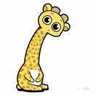 我不是耳机发烧友 关注 0.6 2018.07.12 16:05* 字数 705 阅读 2711评论 4喜欢 14赞赏 1android单屏机，通过扫码枪扫描二维码的场景非常多，扫码枪的种类也有蓝牙、USB、串口等等目前USB的扫码枪主流的就是以下两种1、USB HID-KBW：扫码器会将扫描出来的内容转化为键盘事件，就是Android中KeyEvent里面对应的常量(KeyEvent.KEYCODE_*)。2、USB 虚拟串口：可使用android-serialport-api 连接到UsbDevice进行通信，读取数据。(设备要支持串口)支持 Android 热插拔USB扫描枪会在有EditText时，扫描枪扫描内容自动输入到编辑框了，但是有很多输入法兼容的问题，比如搜狗输入法识别到HID设备时会隐藏无法弹出，如果输入法切换成中文时会输入中文等等。通过串口的方式直接获取原始数据，不再跟输入法产生冲突，可惜设备是USB HID的，通过大量的尝试（包括USB虚拟串口）都不支持（对串口不了解的同学可以先看看这篇文章上半年最好的Android串口开发入门指南 - 简书 ）扫码枪是基于键盘输入的，尝试从获取焦点的Activity中的dispatchKeyEvent(KeyEvent event)进行拦截，可惜只能解决掉中文的问题，事件还是先走到输入法才能回到Activity。于是强大的AccessibilityService就上场了，使用AccessibilityService可以优先获取到键盘事件。使用强大的AccessibilityService（Google为了让Android系统更实用,为用户提供了无障碍辅助服务），但需要到系统设置->无障碍->服务 开启当前服务。对AccessibilityService不了解的同学看看http://www.jianshu.com/p/4cd8c109cdfb废话不多说看实现步骤1、先创建扫码Service直接继承AccessibilityService就OKpublic class ScanService extends AccessibilityService {    private static OnKeyEvent onKeyEvent;    @Override    public int onStartCommand(Intent intent, int flags, int startId) {        return START_STICKY;    }    @Override    public void onAccessibilityEvent(AccessibilityEvent event) {    }    @Override    public void onInterrupt() {    }    @Override    protected boolean onKeyEvent(KeyEvent event) {        if(onKeyEvent!=null){          //这里通过回调的方式将事件传出去统一处理          //返回true事件就会拦截不会继续传递           return onKeyEvent.onKeyEvent(event);        }        return super.onKeyEvent(event);    }    /**     * 设置监听     * @param onKeyEvent     */    public static void setOnKeyEvent(OnKeyEvent onKeyEvent){        ScanService.onKeyEvent=onKeyEvent;    }    public interface OnKeyEvent{        boolean onKeyEvent(KeyEvent event);    }}2、创建好自己的ScanService后需要在manifest中进行注册 <service            android:name="包名.service.ScanService"            android:enabled="true"            android:exported="true"            android:permission="android.permission.BIND_ACCESSIBILITY_SERVICE">            <intent-filter>                <action android:name="android.accessibilityservice.AccessibilityService"/>            </intent-filter>            <meta-data                android:name="android.accessibilityservice"                android:resource="@xml/accessibility"                /></service>创建android:resource需要用到的xml ，在res下新建xml文件夹，新建accessibility.xml<?xml version="1.0" encoding="utf-8"?><accessibility-service xmlns:android="http://schemas.android.com/apk/res/android"    android:accessibilityEventTypes="typeAllMask"    android:accessibilityFeedbackType="feedbackGeneric"    android:accessibilityFlags="flagRequestFilterKeyEvents"    android:canRetrieveWindowContent="true"    android:notificationTimeout="100"    android:canRequestFilterKeyEvents="true"    android:description="@string/accessibility_description"    android:packageNames="包名" />android:description指定一个String作为描述文案<string name="accessibility_description">这里是描述辅助功能的文案</string>到此为止AccessibilityService就配置好了，你的应用就会出现在系统设置->辅助功能列表里，只需要手动在设置中打开辅助功能，扫码枪的键盘事件就会触发ScanService的onKeyEvent接下来是对事件的处理
1、过滤非扫码枪的设备  /**     * 检测输入设备是否是扫码器     *     * @param context     * @return 是的话返回true，否则返回false     */    public boolean isInputFromScanner(Context context, KeyEvent event) {        if (event.getDevice() == null) {            return false;        }//        event.getDevice().getControllerNumber();        if (event.getKeyCode() == KeyEvent.KEYCODE_BACK || event.getKeyCode() == KeyEvent.KEYCODE_VOLUME_DOWN || event.getKeyCode() == KeyEvent.KEYCODE_VOLUME_UP) {            //实体按键，若按键为返回、音量加减、返回false            return false;        }        if (event.getDevice().getSources() == (InputDevice.SOURCE_KEYBOARD | InputDevice.SOURCE_DPAD | InputDevice.SOURCE_CLASS_BUTTON)) {            //虚拟按键返回false            return false;        }        Configuration cfg = context.getResources().getConfiguration();        return cfg.keyboard != Configuration.KEYBOARD_UNDEFINED;    }2、处理事件Runnable mScanningFishedRunnable = new Runnable() {            @Override            public void run() {                String code = mStringBufferResult.toString();                //做相应处理....                mStringBufferResult.setLength(0);            }        };/**     * 扫码枪事件解析     *     * @param event     */    public void analysisKeyEvent(KeyEvent event) {        int keyCode = event.getKeyCode();        //字母大小写判断        checkLetterStatus(event);        if (event.getAction() == KeyEvent.ACTION_DOWN) {            char aChar = getInputCode(event);//            char aChar = (char) event.getUnicodeChar();            if (aChar != 0) {                mStringBufferResult.append(aChar);            }            if (keyCode == KeyEvent.KEYCODE_ENTER) {                //若为回车键，直接返回                mHandler.removeCallbacks(mScanningFishedRunnable);                mHandler.post(mScanningFishedRunnable);            } else {                //延迟post，若500ms内，有其他事件                mHandler.removeCallbacks(mScanningFishedRunnable);                mHandler.postDelayed(mScanningFishedRunnable, MESSAGE_DELAY);            }        }    }    //检查shift键    private void checkLetterStatus(KeyEvent event) {        int keyCode = event.getKeyCode();        if (keyCode == KeyEvent.KEYCODE_SHIFT_RIGHT || keyCode == KeyEvent.KEYCODE_SHIFT_LEFT) {            if (event.getAction() == KeyEvent.ACTION_DOWN) {                //按着shift键，表示大写                mCaps = true;            } else {                //松开shift键，表示小写                mCaps = false;            }        }    }    //获取扫描内容    private char getInputCode(KeyEvent event) {        int keyCode = event.getKeyCode();        char aChar;        if (keyCode >= KeyEvent.KEYCODE_A && keyCode <= KeyEvent.KEYCODE_Z) {            //字母            aChar = (char) ((mCaps ? 'A' : 'a') + keyCode - KeyEvent.KEYCODE_A);        } else if (keyCode >= KeyEvent.KEYCODE_0 && keyCode <= KeyEvent.KEYCODE_9) {            //数字            aChar = (char) ('0' + keyCode - KeyEvent.KEYCODE_0);        } else if (keyCode == KeyEvent.KEYCODE_ENTER) {            aChar = 0;        } else {            //其他符号            aChar = (char) event.getUnicodeChar();        }        return aChar;    }扫描完成，获取扫描的数据后，自己想怎么处理就怎么处理最后附上一些工具类
跳转到系统辅助功能页  /**     * 打开设置-辅助功能页     * @param context     */    public void openAccessibilitySetting(Context context){        context.startActivity(new Intent(Settings.ACTION_ACCESSIBILITY_SETTINGS));    }判断当前应用的辅助功能在设置中是否打开/**     *     * @param context     * @return true辅助功能开 false辅助功能关     */    public boolean isAccessibilitySettingsOn(Context context) {        int accessibilityEnabled = 0;        final String service = context.getPackageName() + "/" + ScanService.class.getCanonicalName();        try {            //获取setting里辅助功能的开启状态            accessibilityEnabled = Settings.Secure.getInt(                    context.getApplicationContext().getContentResolver(),                    android.provider.Settings.Secure.ACCESSIBILITY_ENABLED);        } catch (Settings.SettingNotFoundException e) {        }        TextUtils.SimpleStringSplitter mStringColonSplitter = new TextUtils.SimpleStringSplitter(':');        if (accessibilityEnabled == 1) {            //获取辅助功能里所有开启的服务 包名列表            String settingValue = Settings.Secure.getString(                    context.getApplicationContext().getContentResolver(),                    Settings.Secure.ENABLED_ACCESSIBILITY_SERVICES);            if (settingValue != null) {                //转换程集合                mStringColonSplitter.setString(settingValue);                while (mStringColonSplitter.hasNext()) {                    String accessibilityService = mStringColonSplitter.next();                    //判断当前包名是否在服务集合里                    if (accessibilityService.equalsIgnoreCase(service)) {                        return true;                    }                }            }        }        return false;    }完成。Android 获取USB扫描枪扫描数据（无界面）2017年11月14日 12:19:29 飞雪连天射白鹿 阅读数 9353Android 平板热插拔USB扫描枪应用场景多，在有界面如EditText时，扫描枪扫描内容自动输入到编辑框了，在没有界面的情况下，怎么拿到扫描枪数据呢？本文类似Android平台抢微信红包思路，使用强大的AccessibilityService（Google为了让Android系统更实用,为用户提供了无障碍辅助服务），但需要到系统设置->无障碍->服务 开启当前服务。对AccessibilityService不了解的同学看看http://www.jianshu.com/p/4cd8c109cdfb关键：标准扫描枪扫描数据会触发KEYCODE_ENTER键，感兴趣的同学可以在onKeyEvent函数里打log，看看这个扫描过程中出发的keyCode和条形码（或二维码）内容比较。处理很简单，ScannerGunService(继承AccessibilityService)，代码如下：package com.android.accessibility;import com.android.accessibility.scanergun.ScannerGun;import com.android.accessibility.scanergun.ScannerGun.ScannerGunCallBack;import android.accessibilityservice.AccessibilityService;import android.content.Intent;import android.text.TextUtils;import android.util.Log;import android.view.KeyEvent;import android.view.accessibility.AccessibilityEvent;import android.widget.Toast;public class ScannerGunService extends AccessibilityService {    final static String TAG = "ScannerGunService";    private ScannerGun mScannerGun = null;    @Override    public int onStartCommand(Intent intent, int flags, int startId) {        return START_STICKY;    }    @Override    public void onAccessibilityEvent(AccessibilityEvent arg0) {        // TODO Auto-generated method stub    }    @Override    public void onInterrupt() {        // TODO Auto-generated method stub    }    @Override    protected boolean onKeyEvent(KeyEvent event) {        // TODO Auto-generated method stub        if (event.getAction() == KeyEvent.ACTION_DOWN) {            int keyCode = event.getKeyCode();            if (keyCode <= 6) {                return false;            }            if (mScannerGun.isMaybeScanning(keyCode, event)) {                return true;            }        }        return super.onKeyEvent(event);    }    @Override    public void onCreate() {        // TODO Auto-generated method stub        mScannerGun = new ScannerGun(new ScannerGunCallBack() {            @Override            public void onScanFinish(String scanResult) {                // TODO Auto-generated method stub                if (!TextUtils.isEmpty(scanResult)) {                    Toast.makeText(ScannerGunService.this.getBaseContext(),                            "无界面监听扫描枪数据:" + scanResult, Toast.LENGTH_SHORT)                            .show();                }            }        });        mScannerGun.setMaxKeysInterval(50);        super.onCreate();    }}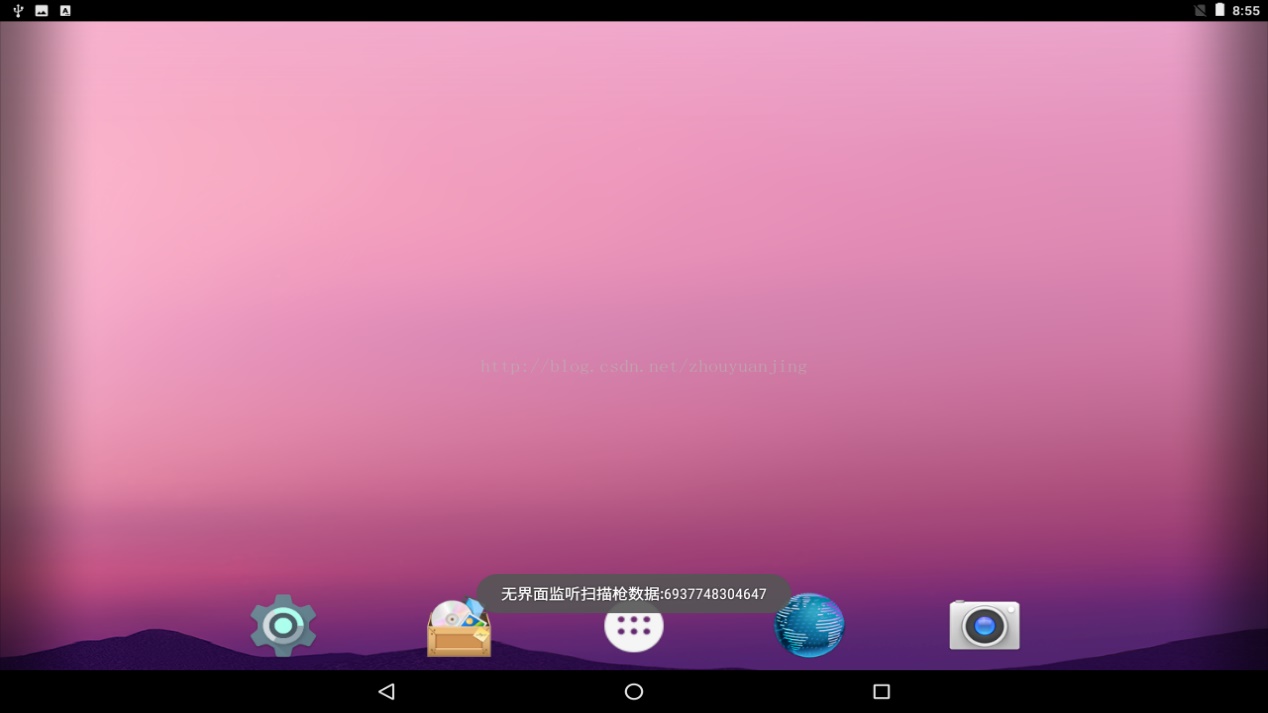 ScannerGun相关处理就不在这里贴了，有兴趣下载 ScanGunAccessibility.zipAndroid USB 扫码枪获取扫描内容2018年09月01日 11:45:18 骑马打酱油 阅读数 2493最近做了关于在Android设备上外接扫码的项目，在此记录一下关于Android USB扫码枪获取内容的问题首先我这边使用是USB HID的扫码枪，即插即用，只需要在界面上有一个带有焦点的EditText ，就可以获取扫码枪扫描的内容。是不是感觉很简单，但是今天我这里是讲的是在没有EditText 的情况下获取扫码枪扫描的内容。USB HID扫码枪会将扫描出来的内容转化为键盘事件，对应的就是Android中的KeyEvent事件，所以我们只需要在我们的activity中重写onKeyDown方法@Override    public boolean onKeyDown(int keyCode, KeyEvent event) {        checkLetterStatus(event);        keyCodeToNum(keyCode);        if (keyCode == KeyEvent.KEYCODE_ENTER && event.getAction() == KeyEvent.ACTION_DOWN) {            Log.e("键盘事件", buffer.toString());            buffer.delete(0, buffer.length());            return true;        }        return false;    }上面我们说了扫码枪是响应我们的键盘事件，所以当扫码枪每扫描到一个字符的时候，就相当于按下了我们键盘上的对应按键，也就是keyCode，因此我们只需要处理这个keyCode就行了。下面我把checkLetterStatus()检查是否大小写的方法跟keyCodeToNum（）根据对应的keycode转换对应的数字跟字母 //检查shift键    private void checkLetterStatus(KeyEvent event) {        int keyCode = event.getKeyCode();        if (keyCode == KeyEvent.KEYCODE_SHIFT_RIGHT || keyCode == KeyEvent.KEYCODE_SHIFT_LEFT) {            if (event.getAction() == KeyEvent.ACTION_DOWN) {                //按着shift键，表示大写                mCaps = true;            } else {                //松开shift键，表示小写                mCaps = false;            }        }    }    //根据keycode得到对应的字母和数字    private void keyCodeToNum(int keycode) {        if (keycode >= KeyEvent.KEYCODE_A && keycode <= KeyEvent.KEYCODE_Z) {            if (mCaps) {                buffer.append(map.get(keycode).toUpperCase());            } else {                buffer.append(map.get(keycode));            }        } else if ((keycode >= KeyEvent.KEYCODE_0 && keycode <= KeyEvent.KEYCODE_9)) {            buffer.append(keycode - KeyEvent.KEYCODE_0);        } else {            //暂不处理特殊符号        }    }上面的方法里面有个map，是用来存储字母的Map<Integer, String> map = new HashMap<>();                map.put(29, "a");        map.put(30, "b");        map.put(31, "c");        map.put(32, "d");        map.put(33, "e");        map.put(34, "f");        map.put(35, "g");        map.put(36, "h");        map.put(37, "i");        map.put(38, "g");        map.put(39, "k");        map.put(40, "l");        map.put(41, "m");        map.put(42, "n");        map.put(43, "0");        map.put(44, "p");        map.put(45, "q");        map.put(46, "r");        map.put(47, "s");        map.put(48, "t");        map.put(49, "u");        map.put(50, "v");        map.put(51, "w");        map.put(52, "x");        map.put(53, "y");        map.put(54, "z");最后用一个StringBuffer 来接收处理过的数据。大概就这样吧！